Муниципальное бюджетное образовательное учреждениедополнительного образованияЦентр детского (юношеского) технического творчества г. ПензыПроект «Создание музея «Морской и боевой Славы»     Руководитель: Болгова Наталия Антоновна, заместитель директора по учебно-воспитательной работеПенза2018СодержаниеВведение                                                                                                                  3Правовые основы проекта                                                                           4Цели и задачи проекта                                                                                 4Актуальность, новизна и методологическая база проекта                       4Этапы реализации проекта                                                                          6Ожидаемые результаты                                                                               7Дальнейшие перспективы развития проекта                                             7Список литературы                                                                                                 8Приложение                                                                                                             9Введение«Кто любит своё Отечество, тот подаёт лучший пример любви к человечеству».А. СуворовПатриотическое воспитание подрастающего поколения является одним из приоритетных направлений политики государства. Идеи патриотизма, особенно в их высшем проявлении – готовности к защите Родины, во все времена занимали одно из ведущих мест в формировании подрастающего поколения.Для успешного воспитания в нашем обществе патриота и гражданина своего Отечества необходима организация направленной деятельности по сохранению и приобретению современной молодёжью знаний и представлений о прошлом нашей Родины, об исторических путях развития российского общества, сведения о своей Малой Родине, о своём крае. Но это невозможно без создания системы по формированию интереса к истории своей страны и не просто интереса, а познавательной деятельности.Приоритетным направлением работы МБОУ ДО ЦДЮТТ г. Пензы в 2017-2018 году стала деятельность, в основе которой лежат принципы развития и социализации учащихся через культурную среду. Важность выбранного направления обусловлена необходимостью возрождения уровня духовной культуры, формирования гражданской позиции и патриотического воспитания подрастающего поколения.Правовые основы проектаОснованиями для разработки данного проекта послужили следующие нормативно-правовые акты:- Конституция РФ;- Федеральный закон от 29 декабря 2012 г. № 273-ФЗ «Об образовании в Российской Федерации»;- Концепция развития музейной деятельности в Российской Федерации на период до 2020 года;- Распоряжение Правительства РФ от 29 мая 2015 г. № 996-р «Об утверждении Стратегии развития воспитания в РФ на период до 2025 г.»;- Письмо Министерства образования Российской Федерации от 12 марта 2003 г. № 28-51-181/16 «О деятельности музеев образовательных учреждений»;- Приказ ДОгМ от 17.07.2008 г. № 418 «О совершенствовании системы развития музеев в государственных образовательных учреждениях системы Департамента образования города Москвы»;- Постановление Правительства РФ от 30 декабря 2015 г. № 1493 «О государственной программе «Патриотическое воспитание граждан Российской Федерации на 2016–2020 годы».Цели и задачи проектаЦель проекта – создание музея «Морской и боевой Славы»Задачи:обобщить и систематизировать накопленный поисковый материал в соответствии с выбранными направлениями;развитие у учащихся интереса к истории, исследованиям, к научно-познавательной деятельности; приобщение учеников к общественно-полезной работе, развитие деятельности ребят по охране памятных мест, памятников истории и культуры родного города;привлечение к проекту учителей, родителей, учащихся и других представителей общественности;Актуальность проектаЗа свою историю российские музеи сформировали уникальный музейный фонд и накопили бесценный опыт сохранения и популяризации национального культурного и природного наследия. Оберегая сложившиеся традиции, российские музеи используют инновации в музейной практике, их деятельность заслуженно получила международное признание.Музеи являются частью государственной системы сохранения культурного достояния нации и обеспечения его передачи поколениям. Забота государства о сохранении и использовании культурного наследия является важнейшим фактором обеспечения преемственности, стабильного и бесконфликтного развития общества.Музеи способствуют повышению образовательного уровня населения, предоставляют возможности для развития творческой социально ответственной личности и тем самым вносят значительный вклад в развитие человеческого потенциала России.Образовательная деятельность – одно из наиболее интенсивно развивающихся направлений музейной работы. Сегодня образовательная деятельность музеев развивается по пути интеграции с системой начального, среднего и высшего образования.Данный проект имеет большое значение в воспитании и формировании Гражданина и Патриота, гармонично развитой личности учащихся. Школьный музей внесёт достойную лепту в воспитание патриотизма учащихся и поможет воспитать в детях чувство достоинства, гордости и ответственности, раскрывает истинные ценности семьи, нации и Родины. Ребёнок, который будет знать историю своего города, своих земляков, памятников архитектуры, никогда не совершит акта вандализма ни в отношении этого объекта, ни в отношении других людей.Таким образом, мы считаем, что на базе МБОУ ДО ЦДЮТТ г. Пенза необходимо создать свой собственный музей.Проект будет реализовываться в МБОУ ДО ЦДЮТТ г. Пенза в 2017-2018 учебном году.НовизнаВ нашем учреждении дополнительного образования функционирует социально-педагогический отдел, где педагоги объединений «Морское дело», «Юный моряк», «Юный разведчик», «Морское многоборье» занимаются профессиональной подготовкой учащихся морскому делу, шлюпочной практике, оттачивают навыки хождения на Ялах и др. В образовательном процессе учащиеся также изучают историю развития мореплавания и морского дела. Именно на базе Детского морского центра, где учащиеся данных объединений проводят учебные занятия, было принято решение основать музей «Морской и боевой Славы», который поможет детям более глубоко изучить историю военно-морского флота России.Методологическая база проектаПри разработке проекта нами использовались следующие методы и приёмы исследования:сравнительно-исторический;структурно-функциональный;комплекс теоретических и эмпирических методов.Музейная теория и практика базируется на принципе историзма. Этот принцип предполагает соблюдение трех важнейших условий: рассмотрение явлений и предметов в их взаимосвязи, оценку явлений и предметов с точки зрения их места в общеисторическом, цивилизационном процессе, а также изучение истории в свете современности.При исследовании экспозиций музея был применен метод непосредственного наблюдения.Этапы реализации проекта1 этап – подготовительный: сентябрь 2017 – октябрь 2017 года.2 этап – практический: октябрь 2017 – февраль 2018 года.3 этап – заключительный: февраль 2018 – сентябрь 2018 года.Ожидаемые результатыВ результате реализации проекта на базе Детского морского центра появился востребованный всеми участниками образовательного процесса музей «Морской и боевой Славы». Музей органично вписался в образовательное пространство учреждения дополнительного образования. Он позволил проводить педагогам дополнительного образования уроки Мужества, викторины, творческие встречи, экскурсии, встречи с ветеранами и др. Это поможет более глубоко развить гражданские качества учащихся, их патриотические чувства и включит их в историку-культурное пространство нашей Родины.Дальнейшие перспективы развития проектавнедрение новых технологий в процесс формирования гражданско-патриотических ценностей учащихся; расширение круга участников проекта;пополнение музейной коллекции экспонатов;создание новых музейных экспозиций.Список литературы1. Музей образовательного учреждения. Проблемы, опыт, перспективы. Сборник нормативно - правовых и методических материалов. Новосибирск, НИПК и ПРО, 2004.2. «Нетрадиционные педагогические технологии в обучении» С. А. Мухина, А.А. Соловьёва - Ростов-на-Дону, Феникс, 2004(с. 77-92)3. Туманов В.Е. Школьный музей. Методическое пособие. Изд. 2-е, исправл. - М.: ЦДЮТиК, 2003. - 154 с.4. Мазный Н. В. Музейная выставка: история, проблемы, перспективы. — М., 1997.5. Героико-патриотическое воспитание в школе: детские объединения, музеи, клубы, кружки, поисковая деятельность / авт.-сост. Т. А. Орешкина. - Волгоград: Учитель, 2007. - 122 с.Приложение №1УтверждаюДиректор МБОУ ДО ЦДЮТТ г. Пензы______________________Е.А.Деркачев«_______»____________________2019План мероприятий  музея «Морской и боевой Славы» МБОУ ДО ЦДЮТТ г. Пензы, посвящённых 75-й годовщине Победы в Великой Отечественной войне 1941 - 1945 годов                                                                                                                                                       Приложение №2Рекламный буклет музея «Морской и боевой Славы»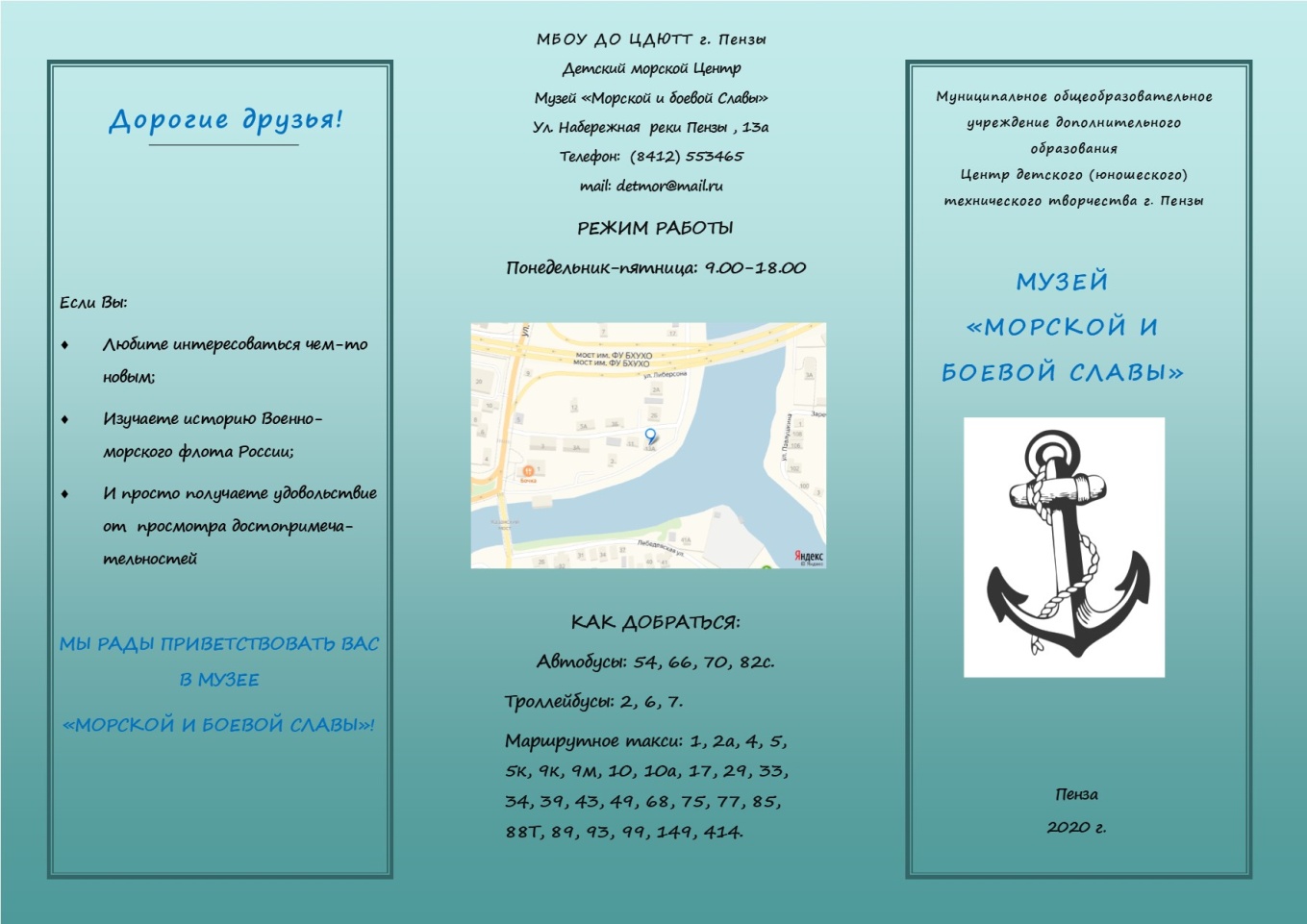 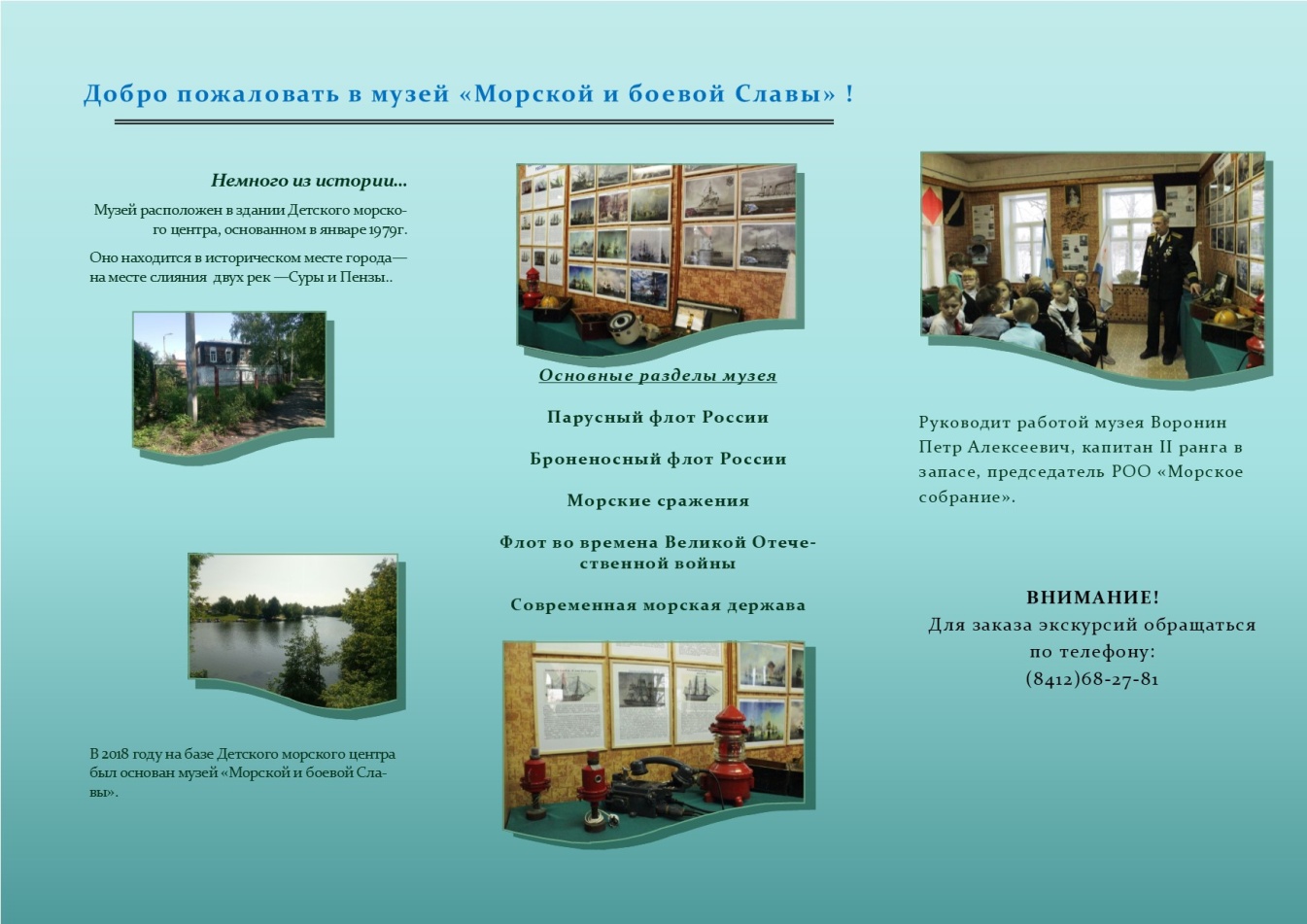 Приложение №3Торжественное открытие музея «Морской и боевой Славы».Презентация экспозиций «Парусный флот», «Знаменитые сражения парусного флота»28 февраля 2018 года в МБОУ ДО ЦДЮТТ г. Пензы по адресу ул. Набережная реки Пензы, 13-А в рамках областной акции, посвященной 100 – летию системы дополнительного образования, состоялась презентация «История становления и развития Детского морского центра г. Пензы», а в рамках проектной деятельности было проведено торжественное открытие музея «Морской и боевой Славы».На мероприятии присутствовали почётные гости капитан II ранга в запасе председатель РОО «Пензенское Морское собрание» Пётр Алексеевич Воронин и капитан III ранга в запасе Шиц Виктор Борисович, а также выпускники, ветераны - педагоги.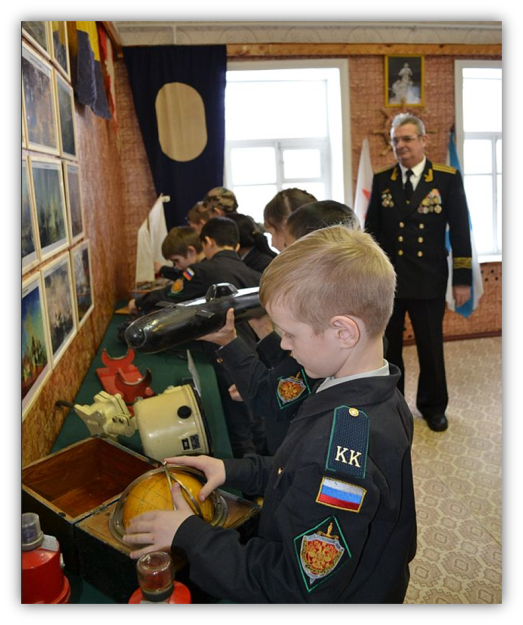 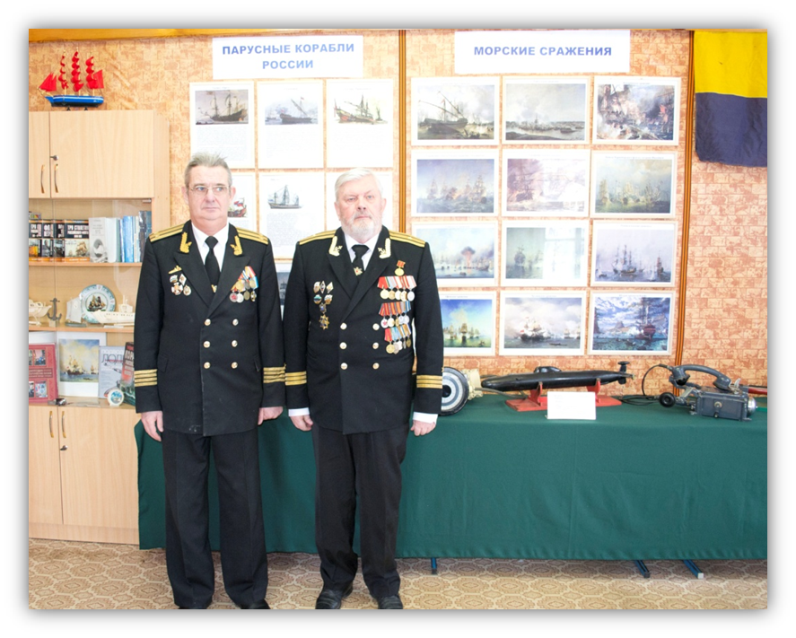 Приложение №4Презентация экспозиции «Броненосный флот России»24 мая 2018 г. в МБОУ ДО ЦДЮТТ г. Пензы состоялось торжественное открытие навигации, в котором приняли участие учащиеся объединений: «Юный моряк», «Морское многоборье», «Гребля на байдарках и каноэ», «Юные разведчики». В рамках праздника состоялась презентация новой экспозиции музея «Морской и боевой Славы» «Броненосный флот России». Праздник начался с торжественного построения, по традиции капитаны экипажей сдали рапорт, и под звуки гимна России подняли Андреевский флаг. На празднике присутствовал почетный гость капитан второго ранга председатель РОО Пензенского Морского собрания Воронин Пётр Алексеевич. 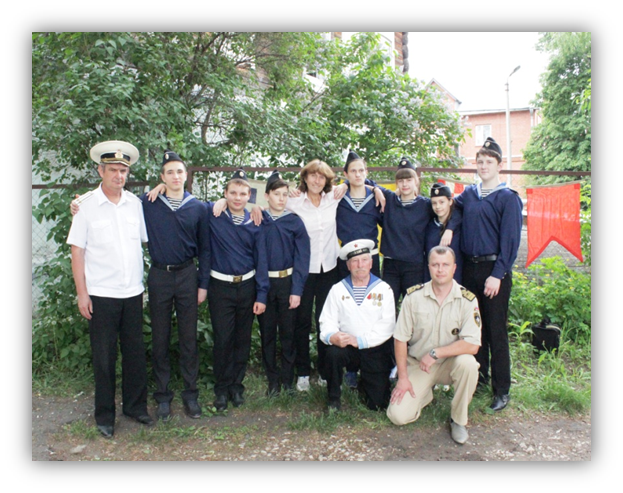 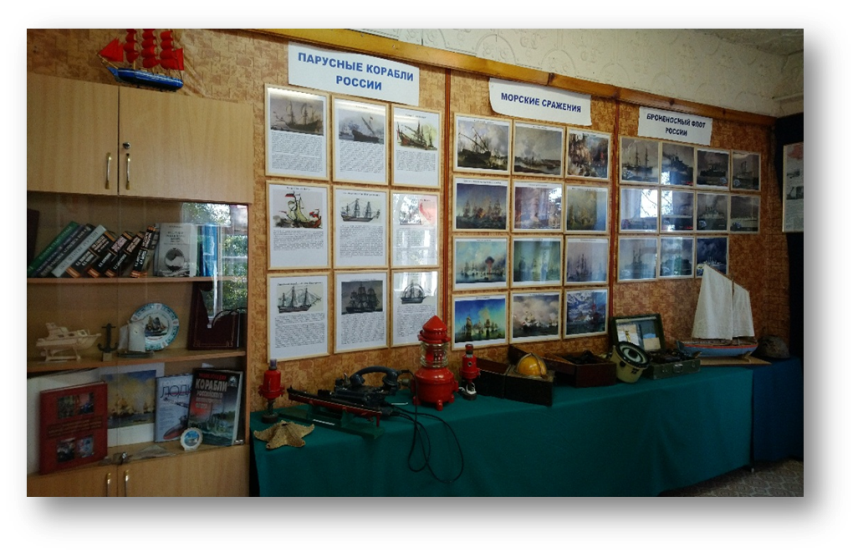 ПериодЦельОтветственныйПодготовительный этапПодготовительный этапПодготовительный этапСентябрь 2017г.Создание условий для успешной реализации проекта: анализ состояния возможностей учреждения, создание нормативно-правовой базы музея, создание рабочей группы, распределение ролей.Болгова Н. А.Октябрь 2017г.Знакомство с опытом работы по использованию музеев в образовательном процессе.Выбор места для музейного зала и музейных экспозиций.Поиск и привлечение партнеров к сотрудничеству в учреждениях культуры, ветеранских организациях, учительском сообществе.Болгова Н. А.Воронин П. А.Практический этапПрактический этапПрактический этапОктябрь-ноябрь 2017г.Разработка плана работы музея «Морской и боевой Славы» (см. Приложение 1)Воронин П. А.Ноябрь-декабрь 2017г.Подготовка музейного зала, оформление интерьера.Поиск и оформление музейных экспонатов. Исследование и описание каждого предмета. Составление карточек на музейные предметы.Воронин П. А.Сидорова О. П.Лосева О. А.Январь-февраль 2018г.Проектирование выставочных экспозиций, оформление стендов.Составление расписания работы музея «Морской и боевой Славы».Создание рекламного буклета (см. Приложение 2)Алькова Н. Л.Воронин П. А.Сидорова О. А. Дубровин Е. В.Заключительный этапЗаключительный этапЗаключительный этапФевраль 2018г.Торжественное открытие музея «Морской и боевой Славы».Презентация экспозиций «Парусный флот», «Знаменитые сражения парусного флота» (см. Приложение 3)Болгова Н. А.Алькова Н. Л. Сидорова О. П. Воронин П. А.Дубровин Е. В.Март-май 2018г.Проведение музейных экскурсий для учащихся МБОУ СОШ г. Пенза, анкетирование учащихся и педагогов. Презентация экспозиции «Броненосный флот России» (см. Приложение 4)Болгова Н. А.Алькова Н. Л.Сидорова О. П.Воронин П. А.Дубровин Е. В.Июнь-август 2018г.Педагогический совет по итогам проекта. Подведение итогов работы участников проекта.Определение дальнейших шагов в развитие музейной деятельности.Болгова Н. А.Алькова Н.Л.Воронин П. А.Дубровин Е. В.Лосева О. А.№МероприятиеДатаМесто проведения Уроки мужества и презентации для учащихся МБОУ СОШ г. Пензы «Одна на всех Победа!»Уроки мужества и презентации для учащихся МБОУ СОШ г. Пензы «Одна на всех Победа!»Уроки мужества и презентации для учащихся МБОУ СОШ г. Пензы «Одна на всех Победа!»Уроки мужества и презентации для учащихся МБОУ СОШ г. Пензы «Одна на всех Победа!»1Оборона  Одессы Ноябрь 2019МБОУ ДО ЦДЮТТ г. Пензыпо адресу ул. Набережная реки Пензы, 13 А2Новороссийская десантная операция Ноябрь 2019МБОУ ДО ЦДЮТТ г. Пензыпо адресу ул. Набережная реки Пензы, 13 А3Моряки в разгроме советскими войсками немецко-фашистских войск под Москвой  20 декабря 2019МБОУ ДО ЦДЮТТ г. Пензыпо адресу ул. Набережная реки Пензы, 13 А4Керченско-Эльтигенская операция  Декабрь  2019МБОУ ДО ЦДЮТТ г. Пензыпо адресу ул. Набережная реки Пензы, 13 А5Морская авиация в Великой Отечественной Войне Январь 2020МБОУ ДО ЦДЮТТ г. Пензыпо адресу ул. Набережная реки Пензы, 13 А6День разгрома советскими войсками немецко-фашистских войск в Сталинградской битве  Февраль 2020МБОУ ДО ЦДЮТТ г. Пензыпо адресу ул. Набережная реки Пензы, 13 А7Подводный флот в Великой Отечественной Войне  19 марта 2020МБОУ ДО ЦДЮТТ г. Пензыпо адресу ул. Набережная реки Пензы, 13 А8Оборона  Севастополя Апрель 2020МБОУ ДО ЦДЮТТ г. Пензыпо адресу ул. Набережная реки Пензы, 13 А9Арктические конвои Апрель 2020МБОУ ДО ЦДЮТТ г. Пензыпо адресу ул. Набережная реки Пензы, 13 А10Курильская десантная операция Май 2020МБОУ ДО ЦДЮТТ г. Пензыпо адресу ул. Набережная реки Пензы, 13 А11День разгрома советскими войсками немецко-фашистских войск в Курской битве  Август 2020МБОУ ДО ЦДЮТТ г. Пензыпо адресу ул. Набережная реки Пензы, 13 А